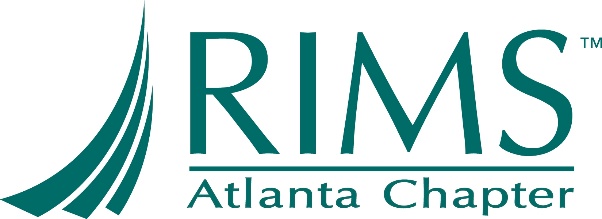 27th Annual Walter H. Buce, Jr. Memorial AwardSponsored by  Chapter of RIMSNomination Form The award will be presented at the Atlanta  Education Conference on February 2nd, 2023.Nominee’s Name	_____________________Designations________________Nominee’s Company_________________________________________________Company Address	_____________________________________		Phone		___________			Fax	____________________	Email address			__________________________________________Please describe below why the above-named nominee should be considered.  When making a nomination, take into consideration the nominee’s standing in the community, his or her individual accomplishments and contributions to the insurance industry. (If you need additional space, please feel free to attach a separate document.)_________________________________________________________________________________________________________________________________________________________________________________________________________________________________________________________________________________________________________________________________________________________________________________________________________________________________________________________________________________________________________________________________________________________________________________________________________________________________________________________________________________________________________________________________________________________________________________________________________________________________________________________________________________________________________________________________________________________________________________________________________________Submitted by (name & email address) _______________________________________________Company	__________________   	 Daytime Phone	_____________	______Date   		_________					Please return nomination forms by Friday, December 9, 2022 to:Brian Murdock RIMS Awards Committee Email:  bmurdock@synapsellc.com